.Dance Starts With Weight On Left. 32 Count Intro (Starts on main drum beat & vocals)WALK FWD R, L CHARLESTON FWD, WALK BACK L, R, CHARLESTON BACKSIDE, RECOVER, CROSS, SIDE, RECOVER, CROSS. JAZZ BOX ¼ R, SIDE R, SLIDE L TO R,SHUFFLE R, ROCK BACK, RECOVER, SHUFFLE L, ROCK BACK, RECOVERWALK FWD R, L, 2 X SYNCOPATED ¼ PADDLE TURNS L, REPEATRestart/TAGSRestart: 	On Wall 2 Dance To Count 24 (Side Shuffle L, Rock Back, Recover) Then Restart To 06:00Tag 1 & 3: 	On Walls 4 & 8 Dance To Count 16 Then Add The Following 4 Count Tag Then Restart To 12:00Tag 2:		On Wall 6 dance to count 24 then add following 6 count tag then restart to 06:00To finish the dance, on last wall dance to count 24 (side shuffles) then walk ¾ walk over L to 12:00Contact email: cjmifsud@optusnet.com.auGirls Girls Girls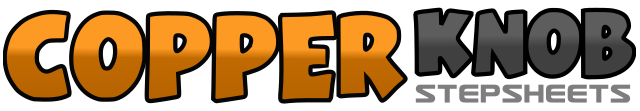 .......Count:32Wall:4Level:Improver.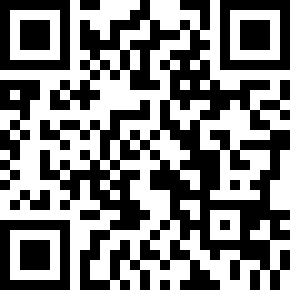 Choreographer:Charlie Mifsud (AUS) - August 2017Charlie Mifsud (AUS) - August 2017Charlie Mifsud (AUS) - August 2017Charlie Mifsud (AUS) - August 2017Charlie Mifsud (AUS) - August 2017.Music:Girls Girls Girls - SailorGirls Girls Girls - SailorGirls Girls Girls - SailorGirls Girls Girls - SailorGirls Girls Girls - Sailor........1,2,3,4Walk FWD R, L, Touch R Toe FWD, Step Back On R5,6,7,8Walk Back L, R, Touch L Toe Back, Step FWD On L (12:00)1&2,3&4Rock R To R Side, Recover To L, Step R Across L, Rock L To L Side, Recover To R, Step L Across R5,6,7,8Bending Knees Step R Across L, Step L Back, Making ¼ Turn R Take Large Step To R, Slide L To R (03:00)1&2,3,4Shuffle To R Side, Rock Back On L, Recover To R5&6,7,8Shuffle To L Side, Rock Back On R, Recover To L (03:00)**1,2,&3,&4Walk FWD R, L,  2 X Syncopated ¼ Paddle Turns To L (09:00)5,6,&7,&8Walk FWD R, L,  2 X Syncopated ¼ Paddle Turns To L (03:00)1,2,3,4Step FWD On R, Pivot ½ L, Step FWD On R, Pivot ½ L1,2,3,4Sway Hips, R, L, R, L5,6Rock Back On R, Rock FWD On L